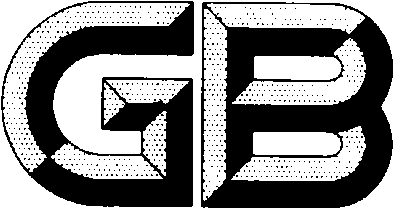 目次1 范围	22 规范性引用文件	23 术语和定义	24 技术要求	24.1 2,4-滴丁酸（2,4-DB）	24.2 2甲4氯丁酸（MCPB）	24.3阿维菌素（abamectin）	24.4百草枯（paraquat）	24.5 吡虫啉（imidacloprid）	24.6 丙炔氟草胺（flumioxazin）	24.7 丙溴磷（profenofos）	24.8草甘膦（glyphosate）	24.9 除虫菊素（prethrins）	24.10 稻丰散（phenthoate）	24.11敌草胺（napropamide）	24.12敌草隆（diuron）	24.13 敌敌畏（dichlorvos）	24.14 丁硫克百威（carbosulfan）	24.15啶酰菌胺（boscalid）	24.16 毒死蜱（chlorpyrifos）	24.17 多菌灵（carbendazim）	24.18多杀霉素（spinosad）	24.19（1）丙森锌（propineb）	24.19（2）代森铵（amobam）	24.19（3）代森联（metriam）	24.19（4）代森锰锌（mancozeb）	24.19（5）代森锌（zineb）	24.19（6）福美双（thiram）	24.19（7）福美锌（ziram）	24.20 二氯吡啶酸（clopyralid）	24.21 二嗪磷（diazinon）	24.22伏杀硫磷（phosalone）	24.23 氟苯虫酰胺（flubendiamide）	24.24 氟虫脲（flufenoxuron）	24.25 氟菌唑（triflumizole）	24.26 氟乐灵（trifluralin）	24.27 氟氯氰菊酯和高效氟氯氰菊酯（cyfluthrin和beta-cyfluthrin）	24.28 环氧丙烷（propylene oxide）	24.29 甲胺磷（methamidophos）	24.30 甲拌磷（phorate）	24.31 甲基毒死蜱（chlorpyrifos-methyl）	24.32甲基嘧啶磷（pirimiphos-methyl）	24.33 甲萘威（carbaryl）	24.34 甲氰菊酯（fenpropathrin）	24.35 甲霜灵（metalaxyl）	24.36甲氧虫酰肼（methoxyfenozide）	24.37 抗蚜威（pirimicarb）	24.38 克菌丹（captan）	24.39 乐果（dimethoate）	24.40 利谷隆（linuron）	24.41 联苯菊酯 (bifenthrin)	24.42硫丹（endosulfan）	24.43 硫酰氟（sulfuryl fluoride ）	24.44 氯虫苯甲酰胺（chlorantraniliprole）	24.45 氯氟氰菊酯和高效氯氟氰菊酯（cyhalothrin和lamda-cyhalothrin）	24.46 氯氰菊酯和高效氯氰菊酯（cypermethrin和beta-cypermethrin）	24.47 马拉硫磷（malathion）	24.48 嘧菌环胺（cyprodinil）	24.49 嘧菌酯（azoxystrobin）	24.50 灭草松（bentazone）	24.51 灭多威（methomyl）	24.52 灭线磷（ethoprophos）	24.53 灭蝇胺（cyromazine）	24.54 扑草净（prometryn）	24.55 氰氟虫腙（metaflumizone）	24.56 氰戊菊酯和S-氰戊菊酯（fenvalerate和esfenvalerate）	24.57炔螨特（propargite）	24.58 噻虫胺（clothianidin）	24.59 噻嗪酮（buprofezin）	24.60 三氯杀螨醇（dicofol）	24.61 三唑酮（triadimefon）	24.62 三唑磷（triazophos）	24.63 杀螟硫磷（fenitrothion）	24.64 杀扑磷（methidathion）	24.65 五氯硝基苯（quintozene）	24.66戊菌唑（penconazole）	24.67 溴氰菊酯 (deltamethrin)	24.68 乙螨唑（etoxazole）	24.69 乙酰甲胺磷（acephate）	24.70 乙氧氟草醚（oxyfluorfen）	24.71 异菌脲（iprodione）	24.72 茚虫威（indoxacarb）	24.73 唑草酮（carfentrazone-ethyl）	24.74 唑螨酯（fenpyroximate）	2食品安全国家标准 食品中农药最大残留量1 范围本标准规定了调味料中2,4-滴丁酸等74种农药193项最大残留限量。本标准适用于与限量相关的食品。2 规范性引用文件本标准中引用的文件对本标准的应用是必不可少的。凡是注日期的引用文件，仅所注日期的版本适用于本标准。凡是不注日期的引用文件，其最新版本（包括所有的修改单）适用于本文件。3 术语和定义下列术语和定义适用于本文件。3.1 残留物residue definition由于使用农药而在食品、农产品和动物饲料中出现的任何特定物质，包括被认为具有毒理学意义的农药衍生物。注：如农药转化物、代谢物、反应产物及杂质等。3.2 最大残留限量 maximum residue limit(MRL)在食品或农产品内部或表面法定允许的农药最大浓度。注：以每千克食品或农产品中农药残留的毫克数表示（mg/kg）。3.3每日允许摄入量acceptable daily intake (ADI)人类终生每日摄入某物质，而不产生可检测到的危害健康的估计量。注：以每千克体重可摄入的量表示（mg/kg bw）。4 技术要求对于某一农药，如果检测方法的适用范围涵盖最大残留限量的食品类别，则在标准文本中标注“按照”该检测方法；对于某一农药，如果没有涵盖最大残留限量的食品类别，但有其他食品分类的检测方法，经验证后符合要求，则在标准文本标注“参照”该检测方法。每种农药的最大残留限量规定如下。4.1 2,4-滴丁酸（2,4-DB）4.1.1 主要用途：除草剂。4.1.2 ADI：0.02 mg/kg bw。4.1.3 残留物：2,4-滴丁酸，包括游离态和共轭态，以2,4-滴丁酸计。4.1.4 最大残留限量：应符合表1的规定。表 14.2 2甲4氯丁酸（MCPB）4.2.1 主要用途：除草剂。4.2.2 ADI：0.01 mg/kg bw。4.2.3 残留物：2甲4氯丁酸（MCPB）及2甲4氯（MCPA）之和（包括游离态及共轭态）。4.2.4 最大残留限量：应符合表2的规定。表24.2.5 检测方法：调味料参照GB 23200.104规定的方法测定。4.3阿维菌素（abamectin）4.3.1 主要用途：杀虫剂。4.3.2 ADI：0.002 mg/kg bw。4.3.3 残留物：阿维菌素（B1a）。4.3.4 最大残留限量：应符合表3的规定。	表3	4.3.5 检测方法：调味料参照GB 23200.20规定的方法测定。4.4百草枯（paraquat）4.4.1 主要用途：除草剂。4.4.2 ADI：0.005mg/kg bw。4.4.3 残留物：百草枯阳离子，以二氯百草枯表示。4.4.4 最大残留限量：应符合表4的规定。表44.4.5 检测方法：调味料参照SN/T 0293-2014规定的方法测定。4.5 吡虫啉（imidacloprid）4.5.1 主要用途：杀虫剂。4.5.2 ADI：0.06 mg/kg bw。4.5.3 残留物：吡虫啉4.5.4 最大残留限量：应符合表5的规定。表 54.5.5 检测方法：调味料参照GB/T 23379规定的方法测定。4.6 丙炔氟草胺（flumioxazin）4.6.1 主要用途：除草剂。4.6.2 ADI：0.02 mg/kg bw。4.6.3 残留物：丙炔氟草胺。4.6.4 最大残留限量：应符合表6的规定。表 64.7 丙溴磷（profenofos）4.7.1 主要用途：杀虫剂。4.7.2 ADI：0.03 mg/kg bw。4.7.3 残留物：丙溴磷。4.7.4 最大残留限量：应符合表7的规定。表 74.7.5 检测方法：调味料参照GB 23200.8规定的方法测定。4.8草甘膦（glyphosate）4.8.1 主要用途：除草剂。4.8.2 ADI：1 mg/kg bw。4.8.3 残留物：草甘膦。4.8.4 最大残留限量：应符合表8的规定。表84.9 除虫菊素（prethrins）4.9.1 主要用途：杀虫剂。4.9.2 ADI：0.04 mg/kg bw。4.9.3 残留物：除虫菊素Ӏ和除虫菊素Ⅱ之和。4.9.4 最大残留限量：应符合表9的规定。表 94.9.5检测方法：调味料参照SN/T 0218规定的方法测定。4.10 稻丰散（phenthoate）4.10.1 主要用途：杀虫剂。4.10.2 ADI：0.003 mg/kg bw。4.10.3 残留物：稻丰散。4.10.4 最大残留限量：应符合表10的规定。表 104.10.5 检测方法：调味料参照GB/T 20769规定的方法测定。4.11敌草胺（napropamide）4.11.1 主要用途：除草剂。4.11.2 ADI：0.3 mg/kg bw。4.11.3 残留物：敌草胺。4.11.4 最大残留限量：应符合表11的规定。表114.12敌草隆（diuron）4.12.1 主要用途：除草剂。4.12.2 ADI：0.001 mg/kg bw。4.12.3 残留物：敌草隆4.12.4 最大残留限量：应符合表12的规定。表124.12.5 检测方法：调味料参照GB/T 20769规定的方法测定。4.13 敌敌畏（dichlorvos）4.13.1 主要用途：杀虫杀螨剂。4.13.2 ADI：0.004 mg/kg bw。4.13.3 残留物：敌敌畏。4.13.4 最大残留限量：应符合表13的规定。表 134.13.5 检测方法：调味料参照NY/T 761规定的方法测定。4.14 丁硫克百威（carbosulfan）4.14.1 主要用途：杀虫剂。4.14.2 ADI：0.01 mg/kg bw。4.14.3 残留物：丁硫克百威。4.14.4 最大残留限量：应符合表14的规定。表 144.14.5 检测方法：调味料参照GB 23200.13规定的方法测定。4.15啶酰菌胺（boscalid）4.15.1 主要用途：杀菌剂。4.15.2 ADI：0.04 mg/kg bw。4.15.3 残留物：啶酰菌胺。4.15.4 最大残留限量：应符合表15的规定。表154.15.5 检测方法：调味料参照GB/T 20769规定的方法测定。4.16 毒死蜱（chlorpyrifos）4.16.1 主要用途：杀虫剂。4.16.2 ADI：0.01 mg/kg bw。4.16.3 残留物：毒死蜱。4.16.4 最大残留限量：应符合表16的规定。表164.16.5 检测方法：调味料参照GB 23200.8规定的方法测定。4.17 多菌灵（carbendazim）4.17.1 主要用途：杀菌剂。4.17.2 ADI：0.03 mg/kg bw。4.17.3 残留物：多菌灵。4.17.4 最大残留限量：应符合表17的规定。表 174.17.5 检测方法：调味料参照GB/T 20769规定的方法测定。4.18多杀霉素（spinosad）4.18.1 主要用途：杀虫剂。4.18.2 ADI：0.02 mg/kg bw。4.18.3 残留物：多杀霉素A和多杀霉素D之和。4.18.4 最大残留限量：应符合表18的规定。表184.18.5 检测方法：调味料参照GB/T 20769规定的方法测定。4.19（1）丙森锌（propineb）4.19（1）.1 主要用途：杀菌剂。4.19（1）.2 ADI：0.007mg/kg bw。4.19（1）.3 残留物：二硫代氨基甲酸盐（或酯），以二硫化碳表示。4.19（1）.4 最大残留限量：应符合表19（1）的规定。表 19（1）4.19（1）.5 检测方法：调味料参照SN/T 0139-92规定的方法测定。4.19（2）代森铵（amobam）4.19（2）.1 主要用途：杀菌剂。4.19（2）.2 ADI：0.03mg/kg bw。4.19（2）.3 残留物：二硫代氨基甲酸盐（或酯），以二硫化碳表示。4.19（2）.4 最大残留限量：应符合表19（2）的规定。表 19（2）4.19（2）.5 检测方法：调味料参照SN/T 0139-92规定的方法测定。4.19（3）代森联（metriam）4.19（3）.1 主要用途：杀菌剂。4.19（3）.2 ADI：0.03mg/kg bw。4.19（3）.3 残留物：二硫代氨基甲酸盐（或酯），以二硫化碳表示。4.19（3）.4 最大残留限量：应符合表19（3）的规定。表 19（3）4.19（3）.5 检测方法：调味料参照SN/T 0139-92规定的方法测定。4.19（4）代森锰锌（mancozeb）4.19（4）.1 主要用途：杀菌剂。4.19（4）.2 ADI：0.03mg/kg bw。4.19（4）.3 残留物：二硫代氨基甲酸盐（或酯），以二硫化碳表示。4.19（4）.4 最大残留限量：应符合表19（4）的规定。表 19（4）4.19（4）.5 检测方法：调味料参照SN/T 0139-92规定的方法测定。4.19（5）代森锌（zineb）4.19（5）.1 主要用途：杀菌剂。4.19（5）.2 ADI：0.03mg/kg bw。4.19（5）.3 残留物：二硫代氨基甲酸盐（或酯），以二硫化碳表示。4.19（5）.4 最大残留限量：应符合表19（5）的规定。表 19（5）4.19（5）.5 检测方法：调味料参照SN/T 0139-92规定的方法测定。4.19（6）福美双（thiram）4.19（6）.1 主要用途：杀菌剂。4.19（6）.2 ADI：0.01mg/kg bw。4.19（6）.3 残留物：二硫代氨基甲酸盐（或酯），以二硫化碳表示。4.19（6）.4 最大残留限量：应符合表19（6）的规定。表 19（6）4.19（6）.5 检测方法：调味料参照SN/T 0139-92规定的方法测定。4.19（7）福美锌（ziram）4.19（7）.1 主要用途：杀菌剂。4.19（7）.2 ADI：0.003mg/kg bw。4.19（7）.3 残留物：二硫代氨基甲酸盐（或酯），以二硫化碳表示。4.19（7）.4 最大残留限量：应符合表19（7）的规定。表 19（7）4.19（7）.5 检测方法：调味料参照SN/T 0139-92规定的方法测定。4.20 二氯吡啶酸（clopyralid）4.20.1 主要用途：除草剂。4.20.2 ADI：0.15 mg/kg bw。4.20.3 残留物：二氯吡啶酸。4.20.4 最大残留限量：应符合表20的规定。表 204.21 二嗪磷（diazinon）4.21.1 主要用途：杀虫剂。4.21.2 ADI：0.005 mg/kg bw。4.21.3 残留物：二嗪磷。4.21.4 最大残留限量：应符合表21的规定。表214.22伏杀硫磷（phosalone）4.22.1 主要用途：杀虫剂。4.22.2 ADI：0.02 mg/kg bw。4.22.3 残留物：伏杀硫磷。4.22.4 最大残留限量：应符合表22的规定。表 224.22.5 检测方法：调味料参照GB/T 20770规定的方法测定。4.23 氟苯虫酰胺（flubendiamide）4.23.1 主要用途：杀虫剂。4.23.2 ADI：0.02 mg/kg bw。4.23.3 残留物：氟苯虫酰胺。4.23.4 最大残留限量：应符合表23的规定。表 234.23.5 检测方法：调味料参照GB 23200.76规定的方法测定。4.24 氟虫脲（flufenoxuron）4.24.1 主要用途：杀虫剂。4.24.2 ADI：0.04 mg/kg bw。4.24.3 残留物：氟虫脲。4.24.4 最大残留限量：应符合表24的规定。表 244.24.5 检测方法：调味料参照GB 23200.13规定的方法测定。4.25 氟菌唑（triflumizole）4.25.1 主要用途：杀菌剂。4.25.2 ADI：0.035 mg/kg bw。4.25.3 残留物：氟菌唑及其代谢物〔4-氯-α,α,α-三氟- N-(1-氨基-2-丙氧基亚乙基)-o-甲苯胺〕之和，以氟菌唑表示。4.25.4 最大残留限量：应符合表25的规定。表 254.25.5 检测方法：调味料参照NY/T 1453规定的方法测定。4.26 氟乐灵（trifluralin）4.26.1 主要用途：除草剂。4.26.2 ADI：0.025 mg/kg bw。4.26.3 残留物：氟乐灵。4.26.4 最大残留限量：应符合表26的规定。表 264.26.5 检测方法：调味料参照GB 23200.9规定的方法测定。4.27 氟氯氰菊酯和高效氟氯氰菊酯（cyfluthrin和beta-cyfluthrin）4.27.1 主要用途：杀虫剂。4.27.2 ADI：0.04 mg/kg bw。4.27.3 残留物：氟氯氰菊酯（异构体之和）。4.27.4 最大残留限量：应符合表27的规定。表 274.27.5 检测方法：调味料参照GB 23200.8规定的方法测定。4.28 环氧丙烷（propylene oxide）4.28.1 主要用途：杀虫剂。4.28.2 ADI：0.04 mg/kg bw。4.28.3 残留物：环氧丙烷。4.28.4 最大残留限量：应符合表28的规定。表 284.29 甲胺磷（methamidophos）4.29.1 主要用途：杀虫剂。4.29.2 ADI：0.004 mg/kg bw。4.29.3 残留物：甲胺磷。4.29.4 最大残留限量：应符合表29的规定。表 294.29.5 检测方法：调味料参照GB/T 5009.103规定的方法测定。4.30 甲拌磷（phorate）4.30.1 主要用途：杀虫剂。4.30.2 ADI：0.0007 mg/kg bw。4.30.3 残留物：甲拌磷及其氧类似物（亚砜、砜）之和，以甲拌磷表示。4.30.4 最大残留限量：应符合表30的规定。表 304.30.5 检测方法：调味料参照GB/T 20770规定的方法测定。4.31 甲基毒死蜱（chlorpyrifos-methyl）4.31.1 主要用途：杀虫剂。4.31.2 ADI：0.01 mg/kg bw。4.31.3 残留物：甲基毒死蜱。4.31.4 最大残留限量：应符合表31的规定。表314.32甲基嘧啶磷（pirimiphos-methyl）4.32.1 主要用途：杀虫剂。4.32.2 ADI：0.03 mg/kg bw。4.32.3 残留物：甲基嘧啶磷。4.32.4 最大残留限量：应符合表32的规定。表 324.33 甲萘威（carbaryl）4.33.1 主要用途：杀虫剂。4.33.2 ADI：0.008 mg/kg bw。4.33.3 残留物：甲萘威。4.33.4 最大残留限量：应符合表33的规定。表 334.33.5 检测方法：调味料参照GB/T 20769规定的方法测定。4.34 甲氰菊酯（fenpropathrin）4.34.1 主要用途：杀虫剂。4.34.2 ADI：0.03 mg/kg bw。4.34.3 残留物：甲氰菊酯。4.34.4 最大残留限量：应符合表34的规定。表344.34.5 检测方法：调味料参照GB/T 761规定的方法测定。4.35 甲霜灵（metalaxyl）4.35.1 主要用途：杀菌剂。4.35.2 ADI：0.08 mg/kg bw。4.35.3 残留物：甲霜灵。4.35.4 最大残留限量：应符合表35的规定。表 354.35.5 检测方法：调味料参照GB 23200.9规定的方法测定。4.36甲氧虫酰肼（methoxyfenozide）4.36.1 主要用途：杀虫剂。4.36.2 ADI：0.1 mg/kg bw。4.36.3 残留物：甲氧虫酰肼。4.36.4 最大残留限量：应符合表36的规定。表 364.36.5 检测方法：调味料参照GB/T 20769规定的方法测定。4.37 抗蚜威（pirimicarb）4.37.1 主要用途：杀虫剂。4.37.2 ADI：0.02 mg/kg bw。4.37.3 残留物：抗蚜威。4.37.4 最大残留限量：应符合表37的规定。表374.37.5 检测方法：调味料参照GB 23200.9规定的方法测定。4.38 克菌丹（captan）4.38.1 主要用途：杀菌剂。4.38.2 ADI：0.1 mg/kg bw。4.38.3 残留物：克菌丹。4.38.4 最大残留限量：应符合表38的规定。表 384.39 乐果（dimethoate）4.39.1 主要用途：杀虫剂。4.39.2 ADI：0.002 mg/kg bw。4.39.3 残留物：乐果。4.39.4 最大残留限量：应符合表39的规定。表 394.39.5 检测方法：调味料按照GB/T 20769规定的方法测定。4.40 利谷隆（linuron）4.40.1 主要用途：除草剂。4.40.2 ADI：0.003 mg/kg bw。4.40.3 残留物：利谷隆和3,4-二氯苯胺。4.40.4 最大残留限量：应符合表40的规定。表 404.41 联苯菊酯 (bifenthrin)4.41.1 主要用途：杀虫/杀螨剂。4.41.2 ADI：0.01 mg/kg bw。4.41.3 残留物：联苯菊酯（异构体之和）。4.41.4 最大残留限量：应符合表41的规定。表414.41.5 检测方法：调味料参照NY/T 761规定的方法测定。4.42硫丹（endosulfan）4.42.1 主要用途：杀菌剂。4.42.2 ADI：0.006 mg/kg bw。4.42.3 残留物：α-硫丹和β-硫丹及硫丹硫酸酯之和。4.42.4 最大残留限量：应符合表42的规定。表 424.42.5 检测方法：调味料参照GB 23200.8规定的方法测定。4.43 硫酰氟（sulfuryl fluoride ）4.43.1 主要用途：杀虫剂。4.43.2 ADI：0.01 mg/kg bw。4.43.3 残留物：硫酰氟。4.43.4 最大残留限量：应符合表43的规定。表 434.44 氯虫苯甲酰胺（chlorantraniliprole）4.44.1 主要用途：杀虫剂。4.44.2 ADI：2 mg/kg bw。4.44.3 残留物：氯虫苯甲酰胺。4.44.4 最大残留限量：应符合表44的规定。表 444.45 氯氟氰菊酯和高效氯氟氰菊酯（cyhalothrin和lamda-cyhalothrin）4.45.1 主要用途：杀虫剂。4.45.2 ADI：0.02 mg/kg bw。4.45.3 残留物：氯氟氰菊酯（异构体之和）。4.45.4 最大残留限量：应符合表45的规定。表454.45.5 检测方法：调味料参照NY/T 761规定的方法测定。4.46 氯氰菊酯和高效氯氰菊酯（cypermethrin和beta-cypermethrin）4.46.1 主要用途：杀虫剂。4.46.2 ADI：0.02 mg/kg bw。4.46.3 残留物：氯氰菊酯（异构体之和）。4.46.4 最大残留限量：应符合表46的规定。表464.46.5 检测方法：调味料参照NY/T 761规定的方法测定。4.47 马拉硫磷（malathion）4.47.1 主要用途：杀虫剂。4.47.2 ADI：0.3 mg/kg bw。4.47.3 残留物：马拉硫磷。4.47.4 最大残留限量：应符合表47的规定。表474.48 嘧菌环胺（cyprodinil）4.48.1 主要用途：杀菌剂。4.48.2 ADI：0.03 mg/kg bw。4.48.3 残留物：嘧菌环胺。4.48.4 最大残留限量：应符合表48的规定。表 484.48.5 检测方法：调味料参照GB/T 20769规定的方法测定。4.49 嘧菌酯（azoxystrobin）4.49.1 主要用途：杀菌剂。4.49.2 ADI：0.2 mg/kg bw。4.49.3 残留物：嘧菌酯。4.49.4 最大残留限量：应符合表49的规定。表 494.49.5 检测方法：调味料参照GB/T 20769规定的方法测定。4.50 灭草松（bentazone）4.50.1 主要用途：除草剂。4.50.2 ADI：0.09 mg/kg bw。4.50.3 残留物：灭草松，6-羟基灭草松及8-羟基灭草松之和，以灭草松表示。4.50.4 最大残留限量：应符合表50的规定。表 504.50.5 检测方法：调味料参照GB/T 20769规定的方法测定。4.51 灭多威（methomyl）4.51.1 主要用途：杀虫剂。4.51.2 ADI：0.02 mg/kg bw。4.51.3 残留物：灭多威4.51.4 最大残留限量：应符合表51的规定。表 514.51.5 检测方法：调味料参照GB/T 20769规定的方法测定。4.52 灭线磷（ethoprophos）4.52.1 主要用途：杀线虫剂。4.52.2 ADI：0.0004 mg/kg bw。4.52.3 残留物：灭线磷。4.52.4 最大残留限量：应符合表52的规定。表 524.52.5 检测方法：调味料参照NY/T 761规定的方法测定。4.53 灭蝇胺（cyromazine）4.53.1 主要用途：杀虫剂。4.53.2 ADI：0.06 mg/kg bw。4.53.3 残留物：灭蝇胺。4.53.4 最大残留限量：应符合表53的规定。表 534.53.5 检测方法：调味料参照GB/T 20769规定的方法测定。4.54 扑草净（prometryn）4.54.1 主要用途：除草剂。4.54.2 ADI：0.04 mg/kg bw。4.54.3 残留物：扑草净。4.54.4 最大残留限量：应符合表54的规定。表 544.54.5 检测方法：调味料参照GB/T 20769规定的方法测定。4.55 氰氟虫腙（metaflumizone）4.55.1 主要用途：杀虫剂。4.55.2 ADI：0.1 mg/kg bw。4.55.3 残留物：氰氟虫腙。4.55.4 最大残留限量：应符合表55的规定。表 554.56 氰戊菊酯和S-氰戊菊酯（fenvalerate和esfenvalerate）4.56.1 主要用途：杀虫剂。4.56.2 ADI：0.02 mg/kg bw。4.56.3 残留物：氰戊菊酯（异构体之和）。4.56.4 最大残留限量：应符合表56的规定。表564.56.5 检测方法：调味料参照NY/T 761规定的方法测定。4.57炔螨特（propargite）4.57.1 主要用途：杀螨剂。4.57.2 ADI：0.01 mg/kg bw。4.57.3 残留物：炔螨特。4.57.4 最大残留限量：应符合表57的规定。表574.57.5 检测方法：调味料参照NY/T 1721规定的方法测定。4.58 噻虫胺（clothianidin）4.58.1 主要用途：杀虫剂。4.58.2 ADI：0.1 mg/kg bw。4.58.3 残留物：噻虫胺。4.58.4 最大残留限量：应符合表58的规定。表584.58.5 检测方法：干辣椒参照GB/T 20769规定的方法测定。4.59 噻嗪酮（buprofezin）4.59.1 主要用途：杀虫剂。4.59.2 ADI：0.009 mg/kg bw。4.59.3 残留物：噻嗪酮。4.59.4 最大残留限量：应符合表59的规定。表 594.59.5检测方法：干辣椒参照GB/T 20769规定的方法测定。4.60 三氯杀螨醇（dicofol）4.60.1 主要用途：杀螨剂。4.60.2 ADI：0.002 mg/kg bw。4.60.3 残留物：三氯杀螨醇（o,p′-异构体和p,p′-异构体之和）。4.60.4 最大残留限量：应符合表60的规定。表 604.60.5 检测方法：调味料参照NY/T 761规定的方法测定。4.61 三唑酮（triadimefon）4.61.1 主要用途：杀菌剂。4.61.2 ADI：0.03 mg/kg bw。4.61.3 残留物：三唑酮和三唑醇之和。4.61.4 最大残留限量：应符合表61的规定。表 614.61.5 检测方法：调味料参照GB/T 20769规定的方法测定。4.62 三唑磷（triazophos）4.62.1 主要用途：杀虫剂。4.62.2 ADI：0.001 mg/kg bw。4.62.3 残留物：三唑磷。4.62.4 最大残留限量：应符合表62的规定。表624.62.5 检测方法：调味料参照NY/T 761规定的方法测定。4.63 杀螟硫磷（fenitrothion）4.63.1 主要用途：杀虫剂。4.63.2 ADI：0.006 mg/kg bw。4.63.3 残留物：杀螟硫磷。4.63.4 最大残留限量：应符合表63的规定。表 634.63.5 检测方法：调味料参照NY/T 761规定的方法测定。4.64 杀扑磷（methidathion）4.64.1 主要用途：杀虫剂。4.64.2 ADI：0.001 mg/kg bw。4.64.3 残留物：杀扑磷。4.64.4 最大残留限量：应符合表64的规定。表 644.64.5 检测方法：调味料参照NY/T 761规定的方法测定。4.65 五氯硝基苯（quintozene）4.65.1 主要用途：杀菌剂。4.65.2 ADI：0.01 mg/kg bw。4.65.3 残留物：植物源性食品为五氯硝基苯；动物源性食品为五氯硝基苯、五氯苯胺和五氯苯醚之和。4.65.4 最大残留限量：应符合表65的规定。表654.65.5 检测方法：调味料参照NY/T 761规定的方法测定。4.66戊菌唑（penconazole）4.66.1 主要用途：杀菌剂4.66.2 ADI：0.03 mg/kg bw。4.66.3 残留物：戊菌唑。4.66.4 最大残留限量：应符合表66的规定表 664.66.5 检测方法：调味料参照GB/T 20769规定的方法测定。4.67 溴氰菊酯 (deltamethrin)4.67.1 主要用途：杀虫剂。4.67.2 ADI：0.01 mg/kg bw。4.67.3 残留物：溴氰菊酯（异构体之和）。4.67.4 最大残留限量：应符合表67的规定。表674.67.5 检测方法：调味料参照NY/T 761规定的方法测定。4.68 乙螨唑（etoxazole）4.68.1 主要用途：杀螨剂。4.68.2 ADI：0.05 mg/kg bw。4.68.3 残留物：乙螨唑。4.68.4 最大残留限量：应符合表68的规定。表 684.68.5检测方法：叶类调味料参照GB 23200.8规定的方法测定。4.69 乙酰甲胺磷（acephate）4.69.1 主要用途：杀菌剂。4.69.2 ADI：0.03 mg/kg bw。4.69.3 残留物：乙酰甲胺磷。4.69.4 最大残留限量：应符合表69的规定。表 694.69.5 检测方法：叶类调味料参照NY/T 761规定的方法测定。4.70 乙氧氟草醚（oxyfluorfen）4.70.1 主要用途：除草剂。4.70.2 ADI：0.03 mg/kg bw。4.70.3 残留物：乙氧氟草醚。4.70.4 最大残留限量：应符合表70的规定。表 704.70.5检测方法：调味料参照GB 23200.8规定的方法测定。4.71 异菌脲（iprodione）4.71.1 主要用途：杀菌剂。4.71.2 ADI：0.06 mg/kg bw。4.71.3 残留物：异菌脲。4.71.4 最大残留限量：应符合表71的规定。表 714.71.5检测方法：调味料参照GB 23200.8规定的方法测定。4.72 茚虫威（indoxacarb）4.72.1 主要用途：杀虫剂。4.72.2 ADI：0.01 mg/kg bw。4.72.3 残留物：茚虫威。4.72.4 最大残留限量：应符合表72的规定。表 724.72.5检测方法：叶类调味料参照SN/T 1971规定的方法测定。4.73 唑草酮（carfentrazone-ethyl）4.73.1 主要用途：除草剂。4.73.2 ADI：0.03 mg/kg bw。4.73.3 残留物：唑草酮。4.73.4 最大残留限量：应符合表73的规定。表 734.73.5检测方法：调味料参照GB 23200.15规定的方法测定。4.74 唑螨酯（fenpyroximate）4.74.1 主要用途：杀螨剂。4.74.2 ADI：0.01 mg/kg bw。4.74.3 残留物：唑螨酯。4.74.4 最大残留限量：应符合表74的规定。表 744.74.5检测方法：调味料参照GB/T 20769规定的方法测定。食品类别/名称最大残留限量，mg/kg调味料薄荷留兰香胡椒0.2*0.2*0.2**该限量为临时限量。*该限量为临时限量。食品类别/名称最大残留限量，mg/kg调味料薄荷留兰香胡椒0.20.20.1食品类别/名称最大残留限量，mg/kg调味料叶类调味料（薄荷和留兰香除外）薄荷留兰香叶类调味料（干）胡椒0.030.010.010.030.05食品类别/名称最大残留限量，mg/kg调味料薄荷留兰香胡椒0.50.50.05食品类别/名称最大残留限量，mg/kg调味料叶类调味料叶类调味料（干）848食品类别/名称最大残留限量，mg/kg调味料薄荷留兰香胡椒0.04*0.04*0.1**该限量为临时限量。*该限量为临时限量。食品类别/名称最大残留限量，mg/kg调味料果类调味料根茎类调味料0.070.05食品类别/名称最大残留限量，mg/kg调味料叶类调味料（薄荷和留兰香除外）薄荷留兰香叶类调味料（干）胡椒0.2*200*200*0.2*0.1*该限量为临时限量。*该限量为临时限量。食品类别/名称最大残留限量，mg/kg调味料叶类调味料干辣椒10.5食品类别/名称最大残留限量，mg/kg调味料种子类调味料7食品类别/名称最大残留限量，mg/kg调味料薄荷留兰香罗勒罗勒（干）马郁兰马郁兰（干）迷迭香迷迭香（干）夏香草夏香草（干）胡椒0.1*0.1*0.1*0.1*0.1*0.1*0.1*0.1*0.1*0.1*0.05**该限量为临时限量。*该限量为临时限量。食品类别/名称最大残留限量，mg/kg调味料薄荷留兰香1.51.5食品类别/名称最大残留限量，mg/kg调味料叶类调味料干辣椒果味调味料种子类调味料根茎类调味料0.10.10.10.10.1食品类别/名称最大残留限量，mg/kg调味料果类调味料0.07食品类别/名称最大残留限量，mg/kg调味料薄荷留兰香干辣椒胡椒30301010食品类别/名称最大残留限量，mg/kg调味料薄荷留兰香香茅干辣椒果类调味料（胡椒除外）胡椒种子类调味料根茎类调味料221201251食品类别/名称最大残留限量，mg/kg调味料果类调味料根茎类调味料0.10.1食品类别/名称最大残留限量，mg/kg调味料叶类调味料（薄荷和留兰香除外）薄荷留兰香叶类调味料（干）胡椒33.53.5220.1食品类别/名称最大残留限量，mg/kg调味料叶类调味料干辣椒510食品类别/名称最大残留限量，mg/kg调味料叶类调味料干辣椒510食品类别/名称最大残留限量，mg/kg调味料叶类调味料干辣椒510食品类别/名称最大残留限量，mg/kg调味料叶类调味料干辣椒510食品类别/名称最大残留限量，mg/kg调味料叶类调味料干辣椒510食品类别/名称最大残留限量，mg/kg调味料叶类调味料干辣椒510食品类别/名称最大残留限量，mg/kg调味料叶类调味料干辣椒510食品类别/名称最大残留限量，mg/kg调味料薄荷留兰香胡椒3*3*0.5**该限量为临时限量。*该限量为临时限量。食品类别/名称最大残留限量，mg/kg调味料果类调味料种子类调味料根茎类调味料0.150.5食品类别/名称最大残留限量，mg/kg调味料干辣椒7食品类别/名称最大残留限量，mg/kg调味料干辣椒7食品类别/名称最大残留限量，mg/kg调味料紫苏10食品类别/名称最大残留限量，mg/kg调味料芫荽35食品类别/名称最大残留限量，mg/kg调味料薄荷留兰香胡椒0.050.050.05食品类别/名称最大残留限量，mg/kg调味料干辣椒1果类调味料0.03根茎类调味料0.05食品类别/名称最大残留限量，mg/kg调味料叶类调味料叶类调味料（干）300*300*干辣椒300*果类调味料300*种子类调味料300*根茎类调味料300**该限量为临时限量。*该限量为临时限量。食品类别/名称最大残留限量，mg/kg调味料叶类调味料0.1干辣椒0.1果类调味料0.1种子类调味料0.1根茎类调味料0.1食品类别/名称最大残留限量，mg/kg调味料果类调味料0.1种子类调味料0.5根茎类调味料0.1食品类别/名称最大残留限量，mg/kg调味料干辣椒果类调味料种子类调味料根茎类调味料10*0.3*1*5**该限量为临时限量。*该限量为临时限量。食品类别/名称最大残留限量，mg/kg调味料果类调味料种子类调味料0.53食品类别/名称最大残留限量，mg/kg调味料果类调味料根茎类调味料0.80.1食品类别/名称最大残留限量，mg/kg调味料干辣椒10食品类别/名称最大残留限量，mg/kg调味料叶类调味料（除蒌叶外）蒌叶叶类调味料（干）种子类调味料80.05555食品类别/名称最大残留限量，mg/kg调味料薄荷留兰香干辣椒胡椒77205食品类别/名称最大残留限量，mg/kg调味料种子类调味料5食品类别/名称最大残留限量，mg/kg调味料根茎类调味料0.05食品类别/名称最大残留限量，mg/kg调味料果类调味料种子类调味料根茎类调味料0.550.1食品类别/名称最大残留限量，mg/kg香辛料欧芹0.25**该限量为临时限量。*该限量为临时限量。食品类别/名称最大残留限量，mg/kg调味料叶类调味料叶类调味料（干）果类调味料芫荽籽根茎类调味料0.050.050.0350.05食品类别/名称最大残留限量，mg/kg调味料果类调味料5种子类调味料1根茎类调味料0.5食品类别/名称最大残留限量，mg/kg调味料叶类调味料0.5*叶类调味料（干）0.5*干辣椒果类调味料种子类调味料根茎类调味料0.5*0.5*0.5*0.5**该限量为临时限量。*该限量为临时限量。食品类别/名称最大残留限量，mg/kg调味料叶类调味料（薄荷除外）25*叶类调味料（干）干辣椒90*5*果类调味料种子类调味料根茎类调味料14*14*14**该限量为临时限量。*该限量为临时限量。食品类别/名称最大残留限量，mg/kg调味料果类调味料根茎类调味料0.030.05食品类别/名称最大残留限量，mg/kg调味料果类调味料0.5食品类别/名称最大残留限量，mg/kg调味料留兰香果类调味料根茎类调味料8*10.5*该限量为临时限量。*该限量为临时限量。食品类别/名称最大残留限量，mg/kg调味料叶类调味料（欧芹除外）欧芹叶类调味料（干）33515食品类别/名称最大残留限量，mg/kg调味料叶类调味料叶类调味料（干）70300食品类别/名称最大残留限量，mg/kg调味料留兰香1食品类别/名称最大残留限量，mg/kg调味料薄荷留兰香欧芹干辣椒果类调味料226100.07食品类别/名称最大残留限量，mg/kg调味料干辣椒0.2食品类别/名称最大残留限量，mg/kg调味料干辣椒10食品类别/名称最大残留限量，mg/kg调味料欧芹0.6食品类别/名称最大残留限量，mg/kg调味料干辣椒6**该限量为临时限量。*该限量为临时限量。食品类别/名称最大残留限量，mg/kg调味料果类调味料根茎类调味料0.030.05食品类别/名称最大残留限量，mg/kg调味料薄荷50留兰香50胡椒0.05食品类别/名称最大残留限量，mg/kg调味料干辣椒0.5食品类别/名称最大残留限量，mg/kg调味料干辣椒10食品类别/名称最大残留限量，mg/kg调味料薄荷留兰香干辣椒果类调味料种子类调味料根茎类调味料2525100.10.050.1食品类别/名称最大残留限量，mg/kg调味料干辣椒5食品类别/名称最大残留限量，mg/kg调味品果类调味料0.07根茎类调味料0.1食品类别/名称最大残留限量，mg/kg调味料果类调味料种子类调味料根茎类调味料170.1食品类别/名称最大残留限量，mg/kg调味料果类调味料根茎类调味料0.020.05食品类别/名称最大残留限量，mg/kg调味品果类调味料0.02种子类调味料0.1根茎类调味料2食品类别/名称最大残留限量，mg/kg调味料紫苏0.05食品类别/名称最大残留限量，mg/kg调味料果类调味料根茎类调味料0.030.5食品类别/名称最大残留限量，mg/kg调味料薄荷15食品类别/名称最大残留限量，mg/kg调味料叶类调味料（薄荷和留兰香除外）薄荷留兰香干辣椒果类调味料种子类调味料根茎类调味料0.22727500.20.20.2食品类别/名称最大残留限量，mg/kg调味料薄荷留兰香胡椒辣根0.050.050.050.05食品类别/名称最大残留限量，mg/kg调味料种子类调味料根茎类调味料0.050.1食品类别/名称最大残留限量，mg/kg调味料薄荷15食品类别/名称最大残留限量，mg/kg调味料叶类调味料（香荚兰豆除外）香荚兰豆叶类调味料（干）干辣椒果类调味料种子类调味料根茎类调味料20.122222食品类别/名称最大残留限量，mg/kg调味料干辣椒1